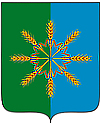  Администрация  Новозыбковского  районаП О С Т А Н О В Л Е Н И Еот  15  января  2018 г.                                                                                         №  2г. НовозыбковОб избирательных участках по проведению выборов В соответствии с Федеральным законом от 12.06.2002 г. № 67-ФЗ «Об основных гарантиях избирательных прав и права на участие в референдуме граждан Российской Федерации», Федеральным законом от 02.10.2012 г. №157-ФЗ «О внесении изменений в Федеральный закон «О политических партиях»ПОСТАНОВЛЯЮ:Образовать на территории Новозыбковского района избирательные участки по проведению выборов: Верещакский участок № 1099Центр: с. Верещаки, ул. Коммунистическая, д. 42, МБОУ «Верещакская средняя общеобразовательная школа», тел.: 94325Населенные пункты: с. Верещаки, п. Грозный, п. Триголов, д. Несвоевка, п. МохоновкаКатичский участок № 1100Центр: с. Катичи, ул. Ленина, д.106, МБОУ «Катичская средняя общеобразовательная школа», тел.: 94240Населенные пункты: с. Катичи, с. Вихолка, п. Новые КатичиДеменский участок № 1101Центр: с. Деменка, ул. Гагарина, д. 2А, Деменский фельдшерский пункт, тел.: 97303Населенные пункты: с. ДеменкаУчасток Опытной станции № 1102Центр: п. Опытная Станция, д. 1Д, Дом культуры п. Опытная Станция, тел.: 93373Населенные пункты: п. Опытная станция, д. ПеревозЗамишевский участок № 1103Центр: с. Замишево, ул. Манюковская, д. 23, Замишевский сельский Дом культуры, тел.: 99462Населенные пункты: с. Замишево, п. Шитиков логБелоколодецкий участок № 1104Центр: с. Белый Колодец, ул. Лесная д. 6, Белоколодецкий филиал МБОУ «Замишевская средняя общеобразовательная школа», тел.: 99233Населенные пункты: с. Белый КолодецКрутоберезский участок № 1105Центр: д. Крутоберезка, ул. Восточная, д. 1, МБДОУ «Крутоберезский детский сад», тел.: 94623Населенные пункты: д. КрутоберезкаМанюковский участок № 1106Центр: с. Манюки, ул. Первомайская, д. 52, Манюковский сельский Дом культуры, тел.:93719Населенные пункты: с. Манюки, ж/д станция с. МанюкиСинеколодецкий участок № 1107Центр: с. Синий Колодец, пер. Центральный, д. 3, Синеколодецкий филиал МБОУ «Замишевская средняя общеобразовательная школа», тел.: 91734Населенные пункты: с. Синий Колодец, п. Клюков МохСтаробобовичский участок № 1108Центр: с. Старые Бобовичи, ул. Ленина, д. 27, МБОУ «Старобобовичская средняя общеобразовательная школа», тел.: 92461Населенные пункты: с. Старые Бобовичи, п. Гатка, п. Ясная Поляна, хут. Булдынка, п. ГривкиНовобобовичский участок № 1109Центр: с. Новые Бобовичи, ул. Советская, д. 30, МБОУ «Новобобовичская средняя общеобразовательная школа», тел.: 99738Населенные пункты: с. Новые Бобовичи, п. ПобедаСтаровышковский участок № 1110Центр: с. Старый Вышков, пер. 1 Мая, д. 2, Старовышковский сельский Дом культуры, тел.: 94560Населенные пункты: с. Старый Вышков, п. Грива, п. ПрудовкаСтарокривецкий участок № 1111Центр: с. Старый Кривец, ул. Школьная, д. 1А, Старокривецкий сельский Дом культуры, тел.: 93516Населенные пункты: с. Старый Кривец, п. Дягель, д. Малый Кривец, п. Отрадное, д. Скоробогатая СлободаКаташинский участок № 1112Центр: с. Каташин, ул. Молодежная, д. 14, Каташинский филиал МБОУ «Старокривецкая средняя общеобразовательная школа», тел.: 93295Населенные пункты: с. Каташин, п. Красный Гай, п. КурганьеТростанской участок № 1113Центр: д. Тростань, ул. Хутор Сибирский, д. 30, Тростанской сельский Дом культуры, тел.: 53165Населенные пункты: д. Тростань, хут. ВеличкаМамайский участок № 1114Центр: п. Мамай, ул. Молодежная, д. 5, кв. 2, Мамайский фельдшерский пункт, тел.: 56453Населенные пункты: п. Дружба, п. МамайСновский участок № 1115Центр: с. Сновское, ул. Новая, д. 28Б, МБОУ «Сновская средняя общеобразовательная школа», тел.: 91310Населенные пункты: с. Сновское, д. ДубровкаХалеевичский участок № 1116Центр: д. Халеевичи, ул. Набережная, д. 21, Халеевичский сельский Дом культуры, тел.: 91268Населенные пункты: д. Халеевичи, п. Машкинский, п. Ягодное, д. Старая Рудня, п. ПолекВнуковичский участок № 1117Центр: с. Внуковичи, ул. Советская, д. 36, Внуковичский сельский Дом культуры, тел.: 91510Населенные пункты: с. Внуковичи, п. Дедовский, п. Калиновка, п. СинявкаШеломовский участок № 1118Центр: с. Шеломы, ул. Центральная, д. 91А, Шеломовский сельский Дом культуры, тел.: 95248Населенные пункты: с. Шеломы, п. Корчи, д. ЖуравкиНовоместский участок № 1119Центр: с. Новое Место, ул. Луговая, д. 25, Новоместский фельдшерский пункт, тел.: 95510Населенные пункты: с. Новое Место, п. Карна.Данное постановление опубликовать в средствах массовой информации.Постановления администрации района от 14 июля 2017 г. № 387 «Об избирательных участков по проведению выборов» считать утратившими силу. Контроль за исполнением настоящего постановления возложить на заместителя главы администрации района Ю.В. Пушную.Глава администрации районаС.Н. Кошарный